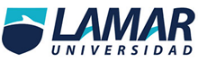 Fernando Isain Gutiérrez Calvillo´2B     BEO4116Materia: Tecnologías de la información 2Área 51 secretosFernando Isaín Gutiérrez Calvillo2B       BEO4116ÍndiceIntroducción                          1Desarrollo                            2Conclusión                            3IntroducciónEn este tema explica y da a conocer los secretos y curiosidades del Área 51 que posee, en lo cotidiano la gente puede conocer la fama del Área 51 porque han corrido rumores de sus secretos guardados, también el texto hablara la primera cosas que ocurrió en el área 51, las razones de que no salga información del lugar y en la ubicación en la cual está el Área 51.DesarrolloEl 7 de julio de 1947 fue el primer avistamiento en Nuevo México E.U.A, supuestamente era una nave extraterrestre que se estrelló en el desierto, en sea facha el Área 51 ya creaba experimentos.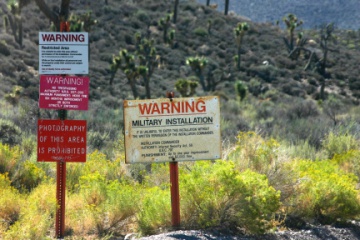 El proyecto Aquatone también reconocido como libro azul creado entre 1952 y 1969, este proyecto fue creado por la Fuerza Aérea Americana, en los años 50 y 70 fueron los avistamientos de ovnis más altos.Bill Clinton trato de investigar o saber qué cosas escondían en el Área 51, lamentablemente contesto que solo habían cosas aburridas como el avión U-2 que alcanza 60000 pies de altura.En la ubicación del Área 51 están colocados señales de peligro para que la gente pueda percatar la señal de no acercarse al lugar porque podrán tener un accidente o perderse en el desierto.ConclusiónEl Área 51 es un lugar restringido, solo puede entrar personas con autoridad o gente del gobierno, pocas veces gente del ejército. En mi opinión el Área 51 es una bodega o lugar de experimentaciones o una bodega en la cual hacen armas para una próxima guerra, o un departamento en donde guardan información importante.TerminalTiene un nombre conocido como consola, a todo dispositivo electrónico en la cual forma parte del hardware de un ordenador, tiene la funcionalidad básica de ingresar o mostrar los datos en la que se encuentran dentro de una computadora o en un determinado sistema de computación, transforma estos datos en información que se puede ser fácil de percibir o captar por los sentido. CAT- De concatenar, nos permite visualizar el contenido de un archivo de texto sin la necesidad de un editor.$ cat prueba.txtLS- De listar, permite listar el contenido de un directorio o fichero.$ ls /home/directorioCd- (de change directory o cambiar directorio), este comando te ayuda en acceder a una ruta distinta de la que te encuentras.$ cd /home/ejercicios Si estás en /home/ejercicios y deseas subir un nivel (es decir ir al directorio /home), ejecutas:$ cd ..Touch- Crea un archivo vacío, si el archivo existe puede actualizar la hora de modificación.$ touch /home/prueba1.txtMkdir- (de make directory o crear directorio), crea un directorio nuevo tomando en cuenta la ubicación actual, Por ejemplo, si estas en /home y deseas crear el directorio ejercicios, sería:$ mkdir /home/ejerciciosCp- (de copy o copiar), este comando copia un archivo o directorio origen a un archivo$ cp /home/prueba.txt /home/respaldo/prueba.txtMv- De mover, puede mover un archivo hacia una ruta específica, y a diferencia de Cp, lo  elimina del origen finalizado de la operación.$ mv /home/prueba.txt /home/respaldos/prueba2.txtRm- Remover, este comando es necesario para borra un archivo o quizá un directorio.$ rm /home/prueba.txtPwd- (de print working directory o imprimir directorio de trabajo), este comando es bueno porque imprime nuestra ruta o ubicación al momento de ejecutarlo.$ pwdClear- Limpiar, sencillo comando que limpiara nuestra terminal por completo, en la cual la deja como una recién abierta.$ clearMySQLEs un sistema gestor de bases de datos relacionales rápido, sólido y flexible. Es indoneo para la creación de unas bases de datos con acceso desde páginas web dinámicas, como la creación de cualquier de otra solución que implique el almacenamiento de datos, que posibilitando a realizar tales múltiples y rápidas consultas.Desarrollado en C y C++, así facilita su integración en otras aplicaciones desarrolladas también en esos lenguajes.También es un sistema cliente/servidor, por lo que permite trabajar como servidor multiusuario y de subprocesamiento múltiple, cada vez que se crea una conexión con el servidor, ya el programa servidor establece un proceso para manejar la solicitud del cliente, ósea controlando así el acceso simultaneo de un gran número de usuarios a los datos y asegurando un acceso a usuarios solamenteMicrosoft SQL ServerEs un sistema gestor de base de datos relacionales producidos por Microsoft, es un sistema cliente/servidor, que funciona como una extensión natural del sistema operativo Windows. Entre otras características proporciona una integridad de datos. Optimización de consultas con un control de concurrencia y backup y recuperación.  Literalmente facilita de administrar a través de la utilización de un entorno grafico para casi todas las tareas de sistema y administración de bases de datos.Este sistema utiliza servicios del sistema operativo Windows para ofrecer nuevas capacidades o ampliar la base de datos, como enviar y recibir mensajes y gestionar la seguridad de la conexión. Fácil de usar y proporcionar funciones de almacenamiento en que solo estaban disponibles en Oracle y otros sistemas gestores de base de datos más caros.PostgreSQL Es un sistema gestor de base de datos relacionales orientados a objetos, derivado de un Postgres, desarrollando en la Universidad de California, en el departamento de ciencias de la computación de Berkeley.Es un gestor de base de datos de código abierto, brinda un control de concurrencia multi-version que por sus siglas en ingles son (MVCC), que permiten trabajar con grandes volúmenes de datos, que soportan una gran parte de la sintaxis SQL, que cuentan con un extenso grupo de enlaces con lenguajes de programación.Posee características tales del motor de datos, entre las que se pueden incluir las subconsultas, los valores por defecto, en las restricciones a valores, en los campos ósea (constraints) y los disparadores (triggers). Ofrecen funcionalidades en línea con el estándar SQL92. ConclusiónEste parcial ha sido muy corto porque tenemos que entregar trabajos y hacer tareas en pocos días, lo bueno es que nos deja trabajos para otros días para que nosotros podamos entregárselas bien. Fue poco tiempo para poder estudiar algunas cosas, pero en actividades las podre contestar con un poco de ayuda con el cuaderno.ClaseCasa PartExamenPromedio Total4015520815188185.91869154.8271010307.736179127.439207168.22768297849274.811121017521010285